Publicado en Madrid el 20/01/2017 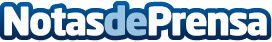 Carlos Javier Hernández debuta con fuerza con ‘La culpa fue del café’El joven escritor Carlos Javier Hernández Hernández presenta su primera obra como novelista, ‘La culpa fue del café’, una historia realista en clave de humor que retrata la sociedad actual. Su protagonista, Camilo, se convierte en el objeto de estudio para entender las dificultades que los jóvenes de hoy deben afrontar cuando emprenden su camino hacia la madurez. La novela cuenta ya con miles de seguidores en las redes y se encuentra disponible de forma gratuita en la página del autorDatos de contacto:Editorial FalsariaNota de prensa publicada en: https://www.notasdeprensa.es/carlos-javier-hernandez-debuta-con-fuerza-con Categorias: Artes Visuales Literatura Sociedad http://www.notasdeprensa.es